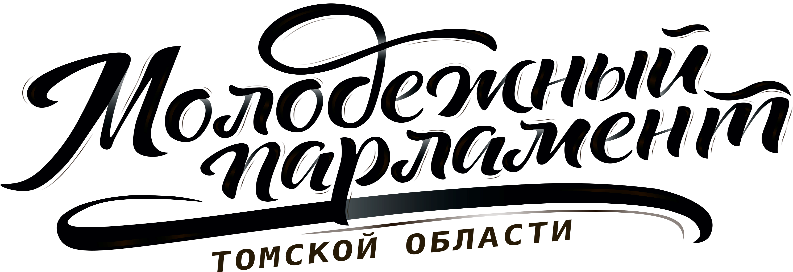 Повестка 62 собранияМолодежного парламента Томской области25 декабря 2019 года									             17:00Зал заседаний Законодательной Думы Томской области17.00 - 17.10Открытие собрания и утверждение повестки17.10 - 18.10Новогоднее поздравление Председателя Законодательной Думы Томской областиОксана Витальевна Козловская – Председатель Законодательной Думы Томской области18.10 - 18.20Разное